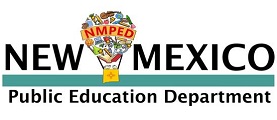 Initial School Counselor, Pre K-12 License ChecklistDocuments Required:  Social Security number provided, (Copy of card needs to be provided, if social not placed on application) National Certified School Counselor credential issued by the National board for certified counselors OR Licensed professional mental health counselor (LPC) or licensed professional clinical mental health counselor (LPCC) issued by the New Mexico Counseling & Therapy Practice Board AND
		 Official sealed Master’s degree from a regionally accredited college or                               university in counseling AND A minimum of 6 semester hours of graduate credit in school counseling course workOR Official sealed transcripts of Master’s degree conferred from a regionally accredited college or university that has 36-42 graduate hours in school counseling to include a practicum in a school setting. Passage of the Content Knowledge Assessment in School Counseling
For office use only: Email sent requesting:       Level 1; 3 year license issued        Comments:      Licensee’s Name:                                         File Number:                 Application Date:          Issue/Review Date:      Consultant’s Name: License Type:           600